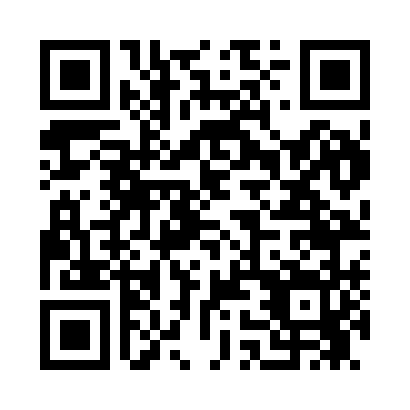 Prayer times for Centuria, Wisconsin, USAMon 1 Jul 2024 - Wed 31 Jul 2024High Latitude Method: Angle Based RulePrayer Calculation Method: Islamic Society of North AmericaAsar Calculation Method: ShafiPrayer times provided by https://www.salahtimes.comDateDayFajrSunriseDhuhrAsrMaghribIsha1Mon3:285:261:145:249:0211:002Tue3:295:271:145:249:0210:593Wed3:305:271:155:249:0210:584Thu3:315:281:155:249:0110:585Fri3:335:291:155:249:0110:576Sat3:345:291:155:249:0110:567Sun3:355:301:155:249:0010:558Mon3:365:311:155:249:0010:549Tue3:375:321:165:248:5910:5310Wed3:395:321:165:248:5910:5211Thu3:405:331:165:248:5810:5112Fri3:415:341:165:248:5710:5013Sat3:435:351:165:248:5710:4914Sun3:445:361:165:248:5610:4715Mon3:465:371:165:238:5510:4616Tue3:475:381:165:238:5510:4517Wed3:495:391:165:238:5410:4318Thu3:515:401:175:238:5310:4219Fri3:525:411:175:238:5210:4020Sat3:545:421:175:228:5110:3921Sun3:555:431:175:228:5010:3722Mon3:575:441:175:228:4910:3523Tue3:595:451:175:218:4810:3424Wed4:005:461:175:218:4710:3225Thu4:025:471:175:218:4610:3026Fri4:045:481:175:208:4510:2927Sat4:065:491:175:208:4410:2728Sun4:075:501:175:208:4210:2529Mon4:095:521:175:198:4110:2330Tue4:115:531:175:198:4010:2231Wed4:135:541:175:188:3910:20